от 10.04.20Следим за правильным произношением звука [Р]!Родителям рекомендуется выполнять задания каждый день для отработки правильного звукопроизношения:Выполнить артикуляционную гимнастику под звездочкой.Арбузы для Рычалочки (цепной текст)Прочитайте ребенку рассказ два раза подряд. Сначала ребенку нужно повторить рассказ по предложениям, отвечая на ваши вопросы, а затем – пересказать. Дядя Назар ведет грузовик.У грузовика полный кузов арбузов.Арбузы дядя Назар везет на базар. На базаре арбузы купит Рычалочка.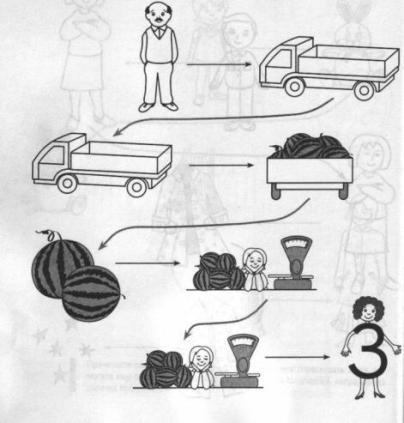 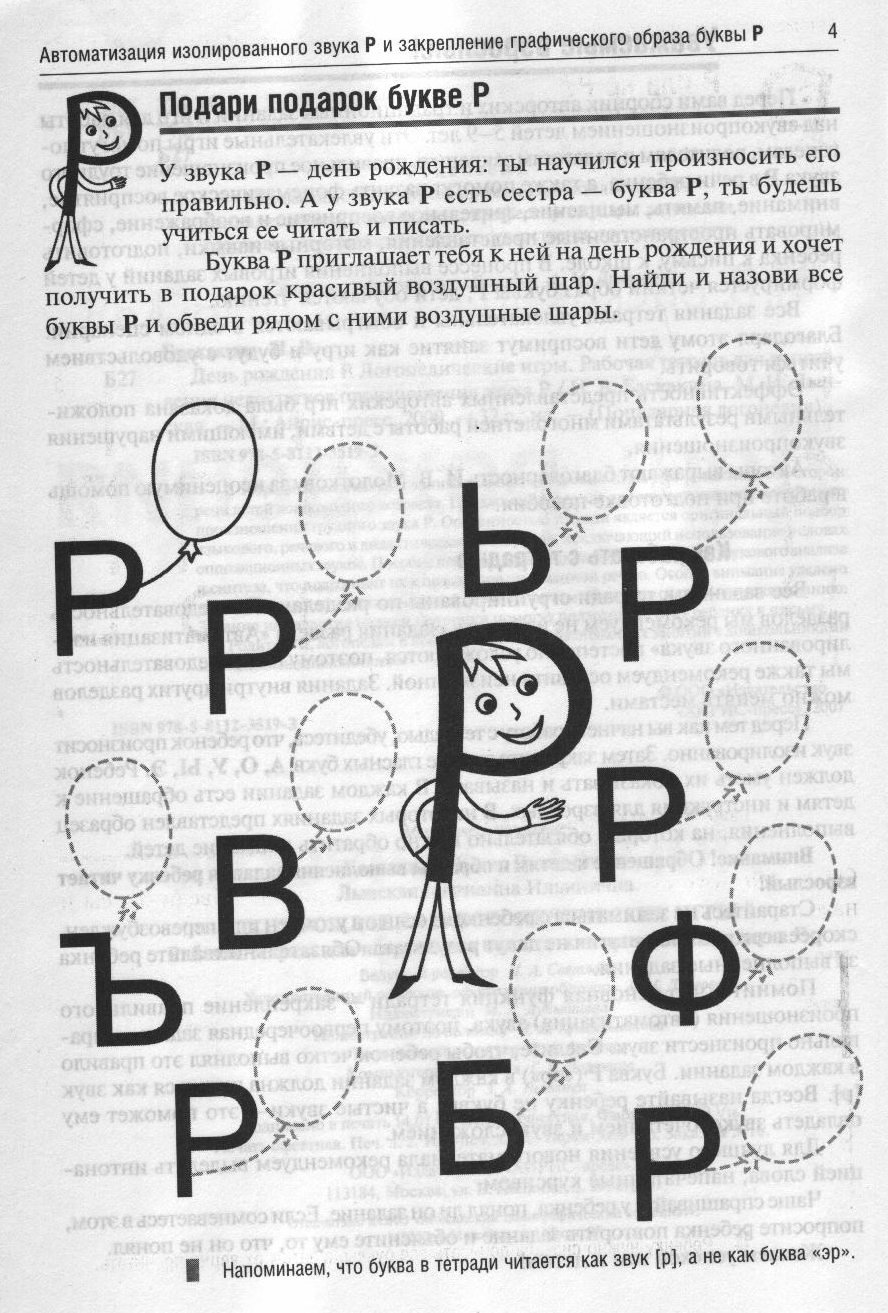 Упражнение «Исправь предложение». Скоморох решил насмешить тебя и придумал такие предложения. Послушай их. Найди и исправь ошибки.В розах растут сады. 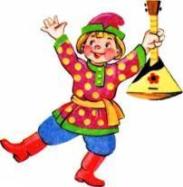 Мусор убирает Рому. Арбуз купил Артёма. Куры кормят Марусю. Рыба поймала рыбака. Красный шарф надел Егора. Торт подарил Раю на день рождения. В помидорах и огурцах растут огороды.